Datos Estadísticos Mensuales de laDirección de Planificación y Desarrollo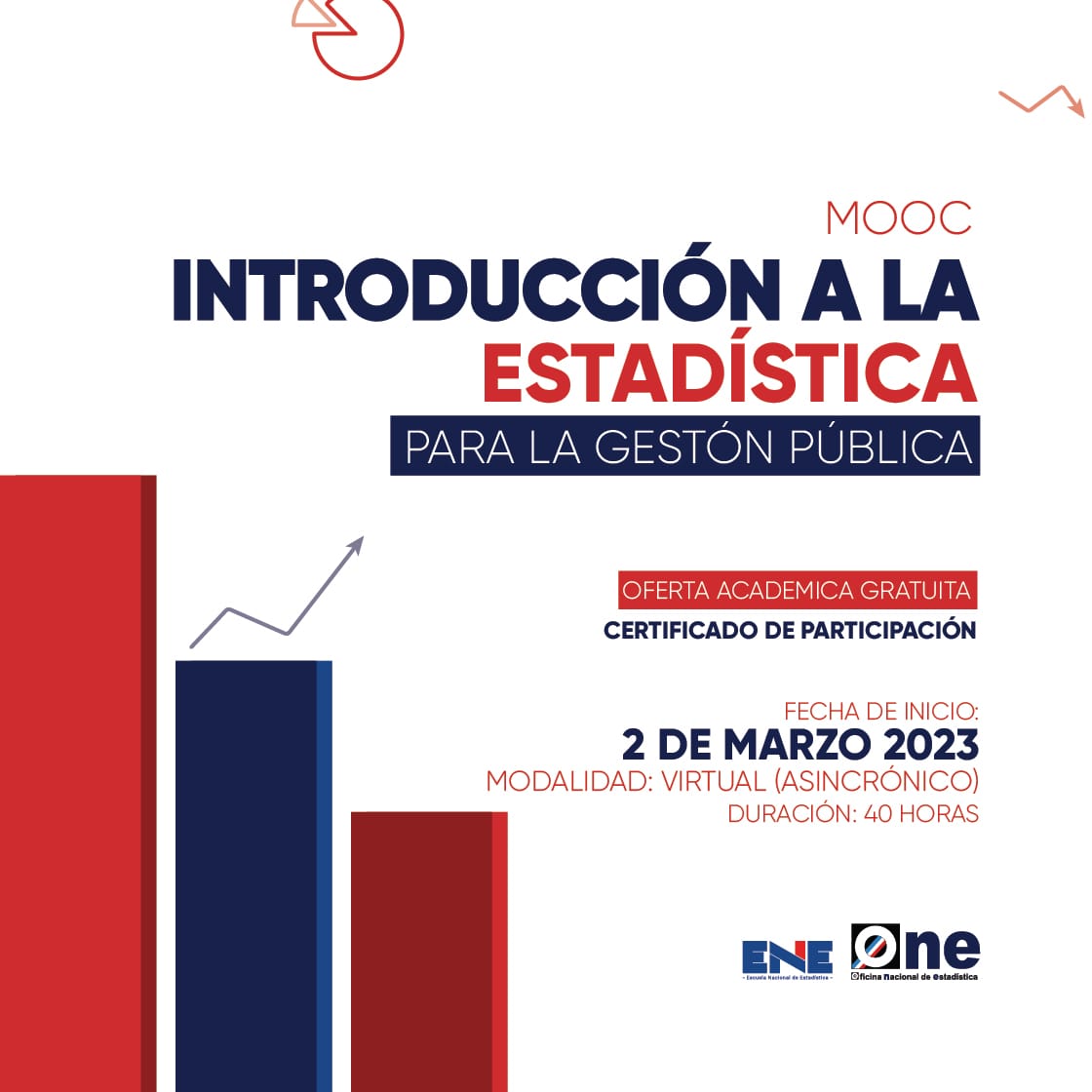 Abril Año 2023Asistencias Brindadas por Tipos de Seguros: Asistencias Brindadas por Oficinas:Servicio de Defensoría Legal y Atención a Quejas y Reclamaciones:Denuncias, Quejas y Reclamaciones por Oficinas:Consultas de Asesorías Médicas:Actividades de Promoción Realizadas Sobre el SDSS:Otros Servicios Solicitados:Distribución de Asistencias Brindadas por Tipos de SegurosDistribución de Asistencias Brindadas por Tipos de SegurosDistribución de Asistencias Brindadas por Tipos de SegurosAbril 2023Abril 2023Abril 2023Tipos de SegurosCantidad%Informaciones Generales del  SDSS39,78339.57%Seguro Familiar de Salud (SFS)35,30035.11%Seguro de Vejez, Discapacidad y Sobrevivencia (SVDS)24,92124.79%Seguro de Riesgos Laborales (SRL)5390.54%Total General100,543100%Fuente: Base de datos DIDADistribución de Asistencias Brindadas por OficinasDistribución de Asistencias Brindadas por OficinasAbril 2023Abril 2023OficinasCantidadDistrito Nacional (DIDA Central)28,331Santiago 15,321San Pedro de Macorís 12,642La Romana 9,101Punto GOB Megacentro 5,693La Vega 4,671San Francisco de Macorís 3,253Barahona 2,860Higüey 2,814Punto GOB Sambil2,759Puerto Plata2,401Azua 2,337Mao2,223San Juan de la Maguana 1,583Samaná 1,398Bávaro919Bahoruco918Punto GOB Expreso Las Américas717San Cristóbal602Total General100,543Fuente: Base de datos DIDAQuejas, Reclamaciones y Denuncias Atendidas por Tipos de SegurosQuejas, Reclamaciones y Denuncias Atendidas por Tipos de SegurosQuejas, Reclamaciones y Denuncias Atendidas por Tipos de SegurosAbril 2023Abril 2023Abril 2023Tipos de SegurosCantidad%Informaciones Generales del  SDSS86537.14%Seguro de Vejez, Discapacidad y Sobrevivencia (SVDS)83235.72%Seguro Familiar de Salud (SFS)62826.96%Seguro de Riesgos Laborales (SRL)40.17%Total General2,329100%Fuente: Base de datos DIDAQuejas y Reclamaciones Atendidas por OficinasQuejas y Reclamaciones Atendidas por Oficinas Abril 2023 Abril 2023 OficinasCantidadDistrito Nacional (DIDA Central)503San Pedro de Macorís427Santiago395La Romana182Punto GOB Megacentro136La Vega113San Francisco de Macorís108Azua107Punto GOB Sambil62Higüey56Barahona51Puerto Plata 50Samaná 36Mao30San Cristóbal27Punto GOB Expreso Las Américas20San Juan de la Maguana15Bávaro11Bahoruco 0Total General2,329Fuente: Base de datos DIDAQuejas, Reclamaciones y Denuncias AtendidasQuejas, Reclamaciones y Denuncias AtendidasAbril 2023Abril 2023Informaciones  Generales del  SDSSCantidadSolicitud de asignación de NSS a mayor de edad506Corrección de datos personales en el SUIR 161Solicitud de inclusión de cedula en la base de datos del SDSS de menor a mayor de edad124Corrección de datos personales en el SUIR a menor de edad32Otras causas de quejas y reclamaciones menos frecuentes. 11Solicitud de Información sobre estatus de caso10Solicitud de constancia de inscripción ante el SDSS por ser extranjero8Solicitud de baja en el SUIR5Solicitud de baja en el SUIR por figurar en nómina de su ex empleador4Solicitud de asignación de NSS a menor de Edad2Denuncia de registro irregular en el SUIR1Solicitud de inclusión de cedula en la base de datos del SDSS 1Sub-Total865Seguro Familiar de Salud (SFS)Solicitud de Carta de no Cobertura en el PDSS en medicamentos ambulatorios 218Solicitud de Carta de no Cobertura en el PDSS en medicamentos de Alto Costo136Afiliación de manera irregular a una ARS90Otras causas de quejas y reclamaciones menos frecuentes. 49Cambio de ARS por más de 6 meses sin cotizar al SDSS48Solicitud de Carta de no Cobertura en el PDSS de procedimientos28Retraso en el  pago del subsidio por enfermedad no profesional 13Retraso en el pago del subsidio por  lactancia13Denegación de Cobertura del Catálogo de Procedimientos8Solicitud de Carta de no Cobertura en el PDSS en medios diagnósticos e imágenes6Denegación de Cobertura del Catálogo de Medicamentos Ambulatorios5Traspaso realizado de manera irregular a una ARS3Trámite de asesoría legal sobre Seguro Familiar de Salud por limite y/o gradualidad de cobertura3Trámite de asesoría legal sobre Seguro Familiar de Salud3Afiliación automática de manera irregular a una ARS2Denegación de reembolso por gastos médicos 2Retención de pacientes en PSS1Sub-Total628Quejas,  Reclamaciones y Denuncias AtendidasQuejas,  Reclamaciones y Denuncias AtendidasAbril 2023Abril 2023Seguro de Vejez, Discapacidad y Sobrevivencia (SVDS)Solicitud de Pensión solidaria por Vejez605Solicitud de Traspaso de CCI a Reparto69Denegación de traspaso de CCI a Reparto por falta de requisitos legales56Solicitud de pensión solidaria19Denegación de Pensión solidaria por Vejez12Tardanza en entrega de la  Pensión por vejez 31Otras causas de quejas y reclamaciones menos frecuentes. 21Solicitud de pensión solidaria por Discapacidad3Solicitud de traspaso de Reparto a CCI8Tramite de asesoría legal sobre SVDS respecto a traspaso de CCI a Reparto5Traspaso realizado de manera irregular 3Sub-Total832Seguro de Riesgos Laborales  (SRL)Denegación de prestaciones en especies a través del SRL2Denegación de pago del subsidio por discapacidad temporal a través del SRL1Retraso en el pago de indemnización por discapacidad1Sub-Total4Total General2,329Fuente: Base de datos DIDAConsultas de Asesorías Médicas Ofrecidas Consultas de Asesorías Médicas Ofrecidas Consultas de Asesorías Médicas Ofrecidas Consultas de Asesorías Médicas Ofrecidas Consultas de Asesorías Médicas Ofrecidas Consultas de Asesorías Médicas Ofrecidas Consultas de Asesorías Médicas Ofrecidas Consultas de Asesorías Médicas Ofrecidas Consultas de Asesorías Médicas Ofrecidas Consultas de Asesorías Médicas Ofrecidas Consultas de Asesorías Médicas Ofrecidas Consultas de Asesorías Médicas Ofrecidas Abril-2023Abril-2023Abril-2023Abril-2023Abril-2023Abril-2023Abril-2023Abril-2023Abril-2023Abril-2023Abril-2023Abril-2023 RegímenesProcedimientosProcedimientos Estudios Diagnósticos Estudios DiagnósticosMedicamentosMedicamentosMaterial GastableMaterial GastableTotalTotal    Cob.  S.Cob.Cob.  S.Cob.Cob.S. Cob.Cob.S. Cob.Cob.S. Cob.Total GeneralContributivo926298104184616211270481Subsidiado11764331041351118169Total General103691512137288719262388650Actividades  de Promoción Actividades  de Promoción Abril 2023Abril 2023Actividades RealizadasCantidadActividades RealizadasCantidadCharlas Realizadas Sobre el Sistema Dominicano de Seguridad Social 10Encuentros y Reuniones de Promoción con Encargados de Recursos Humanos de Empresas Públicas y Privadas 11Operativos de Orientación y Defensoría en Centros de Salud y Centros de Trabajos5Total General26Fuente: Base de datos DIDADescripción Cantidad Consultas Legales Brindadas a Afiliados y Empresas16Certificaciones de Aportes Tramitadas a la TSS y Entregadas a los Afiliados. 673Certificaciones de Aportes Entregadas a los Afiliados Según Convenio Con España 7Cartas de No Cobertura Entregadas  a los Afiliados396Históricos de Descuentos Solicitados a la TSS y Entregados a los Afiliados. 5,204Fuente: Base de datos DIDAXiomara de Coo.Directora de Planificación y Desarrollo